(B02)   Grammatik / النحوي Nötige Begriffe zum Verständnis der Grammatik ....الشروط الضرورية لفهم قواعد اللغة ....Höre dir die Begriffe an (MP3)استمع إلى الكلمات (MP3)das Fragezeichenعلامة الاستفهامder Strich  /  die Stricheالسكتة الدماغية / السكتات الدماغيةder Bindestrichواصلةder Beistrichتشويهder Strichpunktنقطة اندفاعةdie Zeit  /  die Zeiten الوقت / مراتdie Gegenwartالحاضرdie Vergangenheitالماضيdie Zukunftالمستقبلder Nominativ (1. Fall)الترشيحي (الحالة الأولى)der Dativ ( 3. Fall)الدُوَيّر ( الحالة الثالثة)der Akkusativ (4. Fall)المتهم (القضية الرابعة)der Hauptsatzالجملة الرئيسيةder Nebensatzالالجملة الثانوية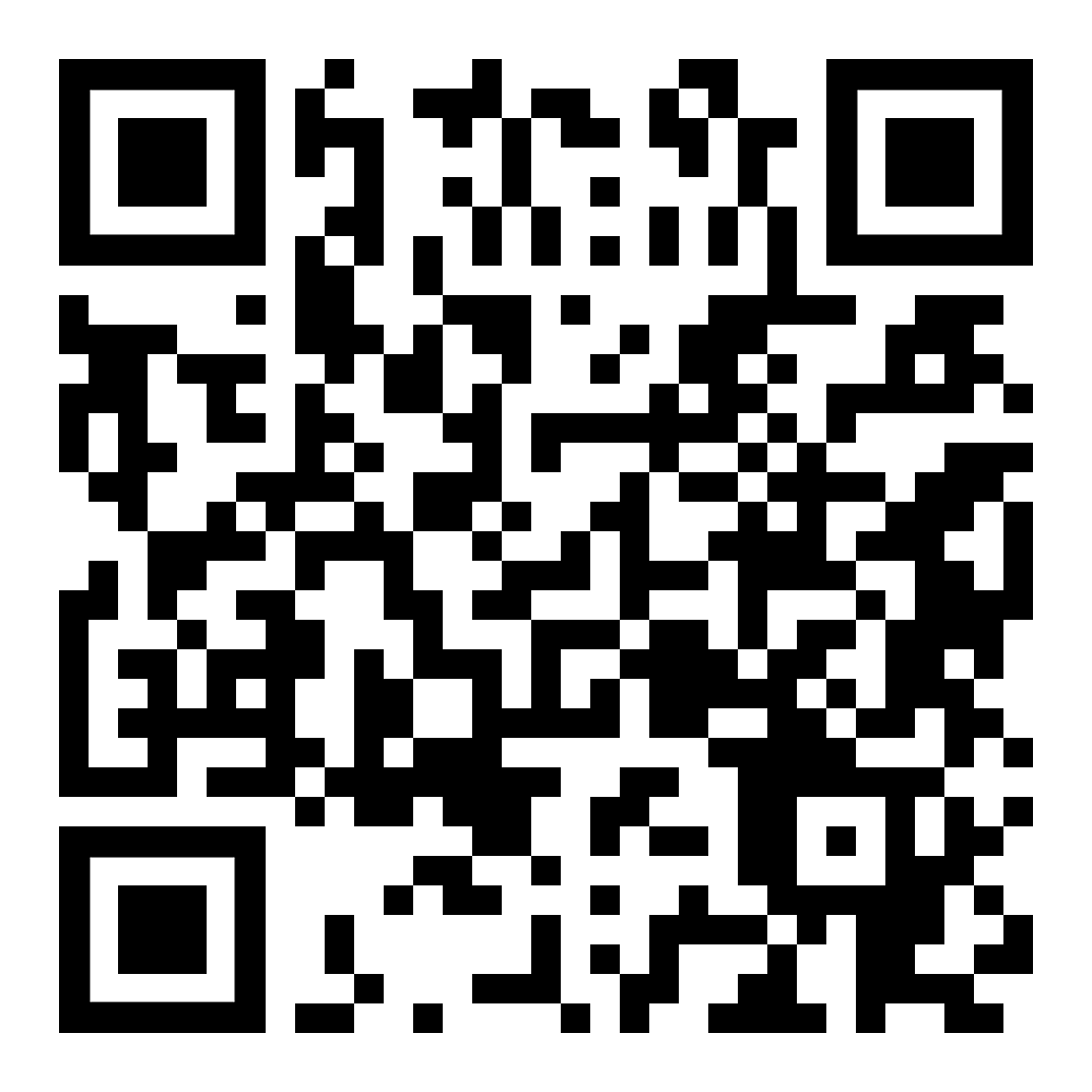 diese Seite  / این صفحه  https://www.kleine-deutsch-hilfe.at/B02_AR.htm ما هو اسم الكلمة باللغة العربية ؟das Fragezeichender Strich  /  die Stricheder Bindestrichder Beistrichder Strichpunktdie Zeit  /  die Zeiten die Gegenwartdie Vergangenheitdie Zukunftder Nominativ (1. Fall)der Dativ ( 3. Fall)der Akkusativ (4. Fall)der Hauptsatzder NebensatzWie heißt der Begriff auf Deutsch?علامة الاستفهامالسكتة الدماغية / السكتات الدماغيةواصلةتشويهنقطة اندفاعةالوقت / مراتالحاضرالماضيالمستقبلالترشيحي (الحالة الأولى)الدُوَيّر ( الحالة الثالثة)المتهم (القضية الرابعة)الجملة الرئيسيةالالجملة الثانوية